RASEINIŲ PRIEŠGAISRINĖS SAUGOSTARNYBAAIŠKINAMASIS RAŠTAS DĖL TARYBOS SPRENDIMO „DĖL PRITARIMO RASEINIŲ PRIEŠGAISRINĖS SAUGOS TARNYBOS DIREKTORIAUS 2020 METŲ VEIKLOS ATASKAITAI“ PROJEKTO2021 m. .................................. d. RaseiniaiDirektorius	Robertas Sitavičius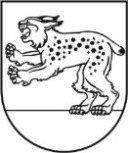 